المقطع الأول الأعداد الطبيعة و الأعداد الناطقة و الحساب على الجذورمستوى من الكفاءة الشاملة يحل مشكلات باستعمال الأعداد الطبيعية والأعداد الناطقة والحساب على الجذورالتجنيدأنشطة عدديةأعط ثلاثة أعداد كل منها يقبل القسمة على 3 و  على 5أحسب ما يلي :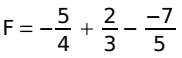 أحسب ما يلي :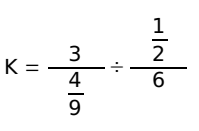 حل المعادلة الاتية :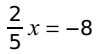 أنشطة هندسيةأحسب مساحة و محيط قرص نصف قطره  5 cmأين يقع مركز الدائرة المحيطة بمثلث بررالوضعية الانطلاقيةوضعية البلاطات : ( pgcd )  تريد الخالة فاطمة تبليط أرضية غرفة الضيوف المستطيلة الشكل ، بعداها 5,40 m و 3 m ، ببلاطات خزفية جميلة ( dalles de sol ) إذا علمت أن هذه البلاطات مربعة الشكل طول ضلعها عدد ا طبيعيا يُحسب بcm . ساعد هذه الخالة في شراء أقل عدد ممكن منها .السوق يعرض أنواع عديدة منها ، بعرض cm  60 أو  cm 40  أو cm 30 . اقترح حلا لهذه الوضعية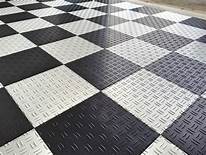 الوحدة : إدماج جزئي  حل تمارين من ص 29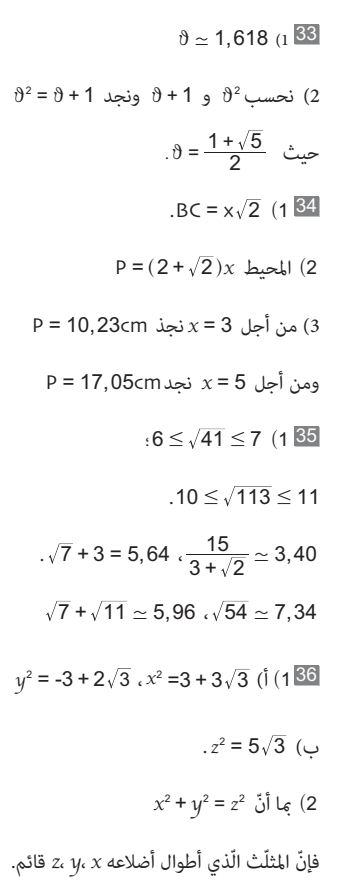 الوضعية التقويمية رقم 01القاسم المشترك الأكبرحدد  PGCD باستعمال طريقة عمليات القسمة المتتابعة 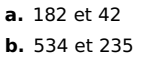 حدد  PGCD باستعمال طريقة عمليات القسمة المتتابعة 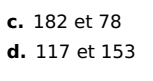 قطعة أرص مستطيلة الشكل أبعادها   1008 m و   966 m   .    على محيطها نريد غرس أشجار  بحيث تكون المسافة بين كل شجرتين عدد طبيعي من الأمتار .   و في كل زاوية شجرة واحدة.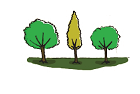 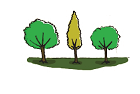    ما هو أقل عدد من الأشجار يمكن غرسها ؟بررالجذورأكتب على شكل   حيث a و b عددان طبيعيان و b أصغر ما يمكن ما يلي :         بين أن العدد      و       عددان طبيعيانالمورد المعرفيةالوحداتالوحداتانماط الوضعياتالمدةالتعرّف على قاسم لعدد طبيعي.1قواسم عدد طبيعينشاط 1 ص 83 ساتعيين مجموعة قواسم عدد طبيعي1قواسم عدد طبيعينشاط 2 ص 83 ساخواص قاسم عدد طبيعي1قواسم عدد طبيعينشاط 3 ص 83 ساتعيين القواسم المشتركة لعددين أو عدة أعداد طبيعية2القواسم المشتركةنشاط 5 ص 8 2 ساتعيين القاسم المشترك الأكبر لعددين2القواسم المشتركةنشاط 6 ص 92 ساالعددان الأوليان فيما بينهما3الاختزالنشاط 7 ص 8 2 ساالتعرّف على عددين أوليين فيما بينها3الاختزالنشاط 8 ص 92 ساكتابة كسر على الشكل غير القابل  للاختزال للاختزال3الاختزال2 ساتعريف الجذر التربيعي لعدد موجب4الجذور التربيعيةالأنشطة 1 ، 2 ، 3 ص 20 .3 ساحل المعادلة التي تؤول الى حل معادلة من الشكل  4الجذور التربيعيةتمارين ص 23 ( طرائق)3 سامعرفة قواعد الحساب على الجذور التربيعية( جُداء جذرين تربيعيين ).5القواعد على الجذور 1نشاط 4 ص 21 .تمارين 1 و 2 ص 25 ( طرائق)1 ساحاصل قسمة جذرين تربيعيين6القواعد على الجذور 1نشاط 4 ص 21 .تمارين 1 و 2 ص 25 ( طرائق)1 سامجموع جذرين تربيعيين و فرقهما6القواعد على الجذور 1نشاط 4 ص 21 .تمارين 1 و 2 ص 25 ( طرائق)1 ساطرائق : كتابة عدد ناطق على شكل 7القواعد على الجذور 2طرائق ص 251 ساطرائق : كتابة عدد على شكل 7القواعد على الجذور 2طرائق ص 251 سانسبها مقامها عدد غير ناطق7القواعد على الجذور 2طرائق ص 251 ساالمقطع : 01الأعداد الطبيعة و الأعداد الناطقة و الحساب على الجذورالمستوى04الوحدة : 01قواسم عدد طبيعيالمدة03الكفاءةيحل مشكلات متعلقة بالأعداد الناطقة و الجذورالوسائلالجماعية المألوفةالإرساءيمتلك خواص الأعداد الناطقة و الجذور و العمليات عليهاالمراجعالمنهاج + الكتاب المدرسي + المخططات السنويالتوظيفيوظف خواص الأعداد الناطقة و الجذور و العمليات عليهاالمراجعالمنهاج + الكتاب المدرسي + المخططات السنويالترسيخيستثمر المناسبات التي توفرها أنشطة القسم و الوضعيات لتطوير الكفاءة العرضية و ترسيخ القيم و المواقفالمنهاج + الكتاب المدرسي + المخططات السنويالمراحلالمراحلوضعيات و أنشطة التعلمالتسييرالمدةالتقويمالتهيئةالتهيئة1 و 2 و 3 ص 7إجراء القسمة الإقليديةيذكر بكيفية إجراء القسمة الإقليدية البناءالتجريبنشاط 1 ص 8 : يتعرف على قاسم عدد طبيعي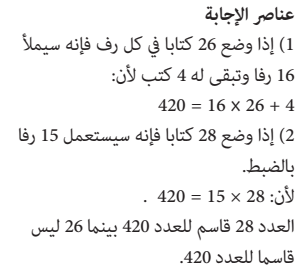 نشاط 2 ص 8 : يعين مجموعة قواسم عدد طبيعي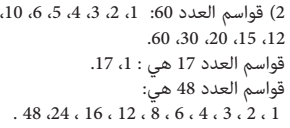 تقديم النشاطالعمل الفردي العمل الجماعيالمناقشةيتعرف على متى يكون   a قاسم لـ b   a مضاعف لـb إيجاد قواسم عدد طبيعيالبناءالحوصلةقواسم عدد طبيعي :تعريف :a  و b  عددان طبيعيان حيث b  غير معدوم                                        نقول إن b قاسم ل a عندما يكون باقي القسمة الاقليدية ل a على b معدومامثال:              20 = 5 x 4 + 0      نقول إن 5 قاسم لـ 20  ، 4 قاسم لـ 20التصديقتدعيم المكتسباتالدعمتعريف : و   عددان طبيعيان غير معدومين                                               ــ  قاسم  معناه يوجد عدد طبيعي بحيثمثال:    7 قاسم لـ91 لان 7×13=91    6 ليس قاسما لـ 20 لان لا يوجد عدد طبيعي      بحيث 6 ×  = 20ملاحظة :     1 قاسم لكل عدد طبيعيتعريف : و   عددان طبيعيان غير معدومين                                               ــ  قاسم  معناه يوجد عدد طبيعي بحيثمثال:    7 قاسم لـ91 لان 7×13=91    6 ليس قاسما لـ 20 لان لا يوجد عدد طبيعي      بحيث 6 ×  = 20ملاحظة :     1 قاسم لكل عدد طبيعيالبناءالتجريبنشاط :3 ص 8 : يتعرف على خواص قاسم عدد طبيعي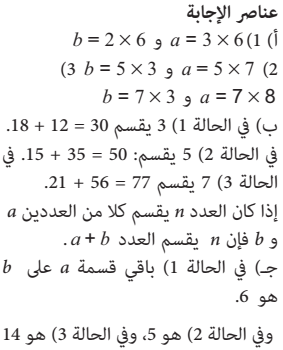 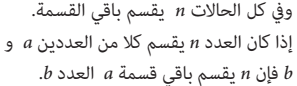 نشاط :3 ص 8 : يتعرف على خواص قاسم عدد طبيعيتقديم النشاطالعمل الفردي العمل الجماعيالمناقشةيكتشف إذا قسم عدد طبيعي عددين طبيعيين فإنه يقسم مجموعهما و فرقهايكتشف إذا قسم عدد طبيعي عددين طبيعيين فإنه يقسم باقي القسمة الإقليدية لهمايكتشف إذا قسم عدد طبيعي عددين طبيعيين فإنه يقسم مجموعهما و فرقهايكتشف إذا قسم عدد طبيعي عددين طبيعيين فإنه يقسم باقي القسمة الإقليدية لهماالبناءالحوصلةقواسم عدد طبيعي :خاصية : a ، b ، n  أعداد طبيعية غير معدومة حيث a >b                                        إذا كان n يقسم كلا من a  وb فان  n يقسم كلا من a-b  و  a+bمثال:     7 قاسم لكل من 21 و 56 فإن 7 قاسم لكل من       21 + 56  و 21 - 56	خاصية : a ، b ، n  أعداد طبيعية غير معدومة حيث a >b    إذا كان n يقسم كلا من a  وb فان  n يقسم باقي القسمة الاقليدية لـ aعلى bمثال: 3 قاسم لكل من 15 و 51 فإن 3 قاسم لـ 6  	           51 = 15 x 3 +6      تمرين منزلي 12 ص 14قواسم عدد طبيعي :خاصية : a ، b ، n  أعداد طبيعية غير معدومة حيث a >b                                        إذا كان n يقسم كلا من a  وb فان  n يقسم كلا من a-b  و  a+bمثال:     7 قاسم لكل من 21 و 56 فإن 7 قاسم لكل من       21 + 56  و 21 - 56	خاصية : a ، b ، n  أعداد طبيعية غير معدومة حيث a >b    إذا كان n يقسم كلا من a  وb فان  n يقسم باقي القسمة الاقليدية لـ aعلى bمثال: 3 قاسم لكل من 15 و 51 فإن 3 قاسم لـ 6  	           51 = 15 x 3 +6      تمرين منزلي 12 ص 14التصديقتدعيم المكتسباتتدعيم المكتسباتالبناءالدعمقواسم عدد طبيعي :خاصية : a ، b ، n  أعداد طبيعية غير معدومة حيث a >b                                        إذا كان n يقسم كلا من a  وb فان  n يقسم كلا من a-b  و  a+bمثال:     7 قاسم لكل من 21 و 56 فإن 7 قاسم لكل من       21 + 56  و 21 - 56	خاصية : a ، b ، n  أعداد طبيعية غير معدومة حيث a >b    إذا كان n يقسم كلا من a  وb فان  n يقسم باقي القسمة الاقليدية لـ aعلى bمثال: 3 قاسم لكل من 15 و 51 فإن 3 قاسم لـ 6  	           51 = 15 x 3 +6      تمرين منزلي 12 ص 14قواسم عدد طبيعي :خاصية : a ، b ، n  أعداد طبيعية غير معدومة حيث a >b                                        إذا كان n يقسم كلا من a  وb فان  n يقسم كلا من a-b  و  a+bمثال:     7 قاسم لكل من 21 و 56 فإن 7 قاسم لكل من       21 + 56  و 21 - 56	خاصية : a ، b ، n  أعداد طبيعية غير معدومة حيث a >b    إذا كان n يقسم كلا من a  وb فان  n يقسم باقي القسمة الاقليدية لـ aعلى bمثال: 3 قاسم لكل من 15 و 51 فإن 3 قاسم لـ 6  	           51 = 15 x 3 +6      تمرين منزلي 12 ص 14التصديقتدعيم المكتسباتتدعيم المكتسباتالمقطع : 01المقطع : 01المقطع : 01الأعداد الطبيعة و الأعداد الناطقة و الحساب على الجذورالأعداد الطبيعة و الأعداد الناطقة و الحساب على الجذورالأعداد الطبيعة و الأعداد الناطقة و الحساب على الجذورالمستوىالمستوى04الوحدة : 02الوحدة : 02الوحدة : 02القاسم المشترك الأكبر القاسم المشترك الأكبر القاسم المشترك الأكبر المدةالمدة02الكفاءةالكفاءةالكفاءةيحل مشكلات متعلقة بالأعداد الناطقة و الجذوريحل مشكلات متعلقة بالأعداد الناطقة و الجذوريحل مشكلات متعلقة بالأعداد الناطقة و الجذورالوسائلالوسائلالجماعية المألوفةالإرساءالإرساءالإرساءيمتلك خواص الأعداد الناطقة و الجذور و العمليات عليهايمتلك خواص الأعداد الناطقة و الجذور و العمليات عليهايمتلك خواص الأعداد الناطقة و الجذور و العمليات عليهاالمراجعالمراجعالمنهاج + الكتاب المدرسي + المخططات السنويالتوظيفالتوظيفالتوظيفيوظف خواص الأعداد الناطقة و الجذور و العمليات عليهايوظف خواص الأعداد الناطقة و الجذور و العمليات عليهايوظف خواص الأعداد الناطقة و الجذور و العمليات عليهاالمراجعالمراجعالمنهاج + الكتاب المدرسي + المخططات السنويالترسيخالترسيخالترسيخيستثمر المناسبات التي توفرها أنشطة القسم و الوضعيات لتطوير الكفاءة العرضية و ترسيخ القيم و المواقفيستثمر المناسبات التي توفرها أنشطة القسم و الوضعيات لتطوير الكفاءة العرضية و ترسيخ القيم و المواقفيستثمر المناسبات التي توفرها أنشطة القسم و الوضعيات لتطوير الكفاءة العرضية و ترسيخ القيم و المواقفالمنهاج + الكتاب المدرسي + المخططات السنويالمراحلالمراحلالمراحلوضعيات و أنشطة التعلمالتسييرالتسييرالمدةالمدةالتقويمالتقويمالتهيئةالتهيئةالتهيئةما هي قواسم الأعداد الطبيعية الاتية : 18 و 48معالجة غطا تعيين جميع قواسم عدد طبيعيمعالجة غطا تعيين جميع قواسم عدد طبيعي10 د10 دإيجاد جميع قواسم عدد طبيعي إيجاد جميع قواسم عدد طبيعي البناءالتجريبالتجريبنشاط :5 ص 8 : يتعرف على قاسم عدد طبيعي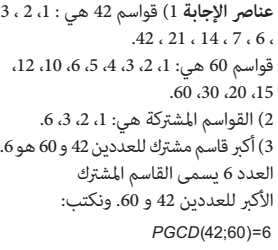 تقديم النشاطالعمل الفردي العمل الجماعيالمناقشةتقديم النشاطالعمل الفردي العمل الجماعيالمناقشة50 د50 دتعيين جميع قواسم عدد طبيعي بتعيين  :- مجموعة القواسم المشتركة -باستعمال الفروق المتتابعة-باستعمال عمليات القسمة المتتابعةتعيين جميع قواسم عدد طبيعي بتعيين  :- مجموعة القواسم المشتركة -باستعمال الفروق المتتابعة-باستعمال عمليات القسمة المتتابعةالبناءالحوصلة                    الدعمالحوصلة                    الدعمالقاسم المشترك الأكبر :يسمى اكبر قاسم مشترك لعددين طبيعيين  a و   bالقاسم المشترك الأكبر لهذين العددين. و يرمز له بالرمز : PGCD(a ; b ) مثال : قواسم 28 هي : 1 , 2 , 4 , 7 , 14 , 28         قواسم 42 هي :1 , 2 , 3 , 6 , 7, 14, 21, 42         القواسم المشتركة بين 28 و 42 هي : 1, 2, 7, 14         القاسم المشترك الأكبر لـ 28 و  42 هو 14         و نكتب : PGCD(28 ; 42)= 14  ملاحظة : مجموعة القواسم المشتركة لعددين هي نفسها قواسم               قاسمهما المشترك الأكبر انظر المثال السابق : قواسم 14 هي : 1, 2 , 7 , 14القاسم المشترك الأكبر :يسمى اكبر قاسم مشترك لعددين طبيعيين  a و   bالقاسم المشترك الأكبر لهذين العددين. و يرمز له بالرمز : PGCD(a ; b ) مثال : قواسم 28 هي : 1 , 2 , 4 , 7 , 14 , 28         قواسم 42 هي :1 , 2 , 3 , 6 , 7, 14, 21, 42         القواسم المشتركة بين 28 و 42 هي : 1, 2, 7, 14         القاسم المشترك الأكبر لـ 28 و  42 هو 14         و نكتب : PGCD(28 ; 42)= 14  ملاحظة : مجموعة القواسم المشتركة لعددين هي نفسها قواسم               قاسمهما المشترك الأكبر انظر المثال السابق : قواسم 14 هي : 1, 2 , 7 , 14التصديقتعيين جميع قواسم عدد طبيعي بتعيين  :- مجموعة القواسم المشتركة -باستعمال الفروق المتتابعة-باستعمال عمليات القسمة المتتابعةتعيين جميع قواسم عدد طبيعي بتعيين  :- مجموعة القواسم المشتركة -باستعمال الفروق المتتابعة-باستعمال عمليات القسمة المتتابعةالبناءالتجريبالتجريبطرائق :نشاط 6 ص 9 : البحث عن القاسم المشترك الأكبر لعددين:                     باستعمال الفروق المتتابعة                   باستعمال عمليات القسمة المتتابعة 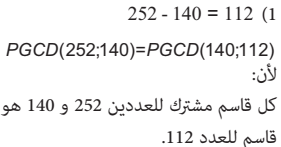 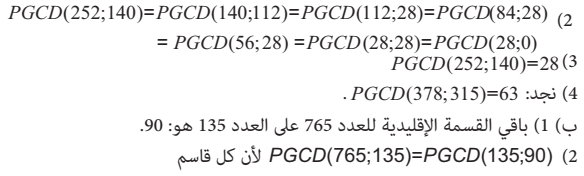 طرائق :نشاط 6 ص 9 : البحث عن القاسم المشترك الأكبر لعددين:                     باستعمال الفروق المتتابعة                   باستعمال عمليات القسمة المتتابعة طرائق :نشاط 6 ص 9 : البحث عن القاسم المشترك الأكبر لعددين:                     باستعمال الفروق المتتابعة                   باستعمال عمليات القسمة المتتابعة طرائق :نشاط 6 ص 9 : البحث عن القاسم المشترك الأكبر لعددين:                     باستعمال الفروق المتتابعة                   باستعمال عمليات القسمة المتتابعة طرائق :نشاط 6 ص 9 : البحث عن القاسم المشترك الأكبر لعددين:                     باستعمال الفروق المتتابعة                   باستعمال عمليات القسمة المتتابعة تدعيم المكتسباتتدعيم المكتسباتالحوصلة                      الدعمالحوصلة                      الدعمحوصلة : لإيجاد االقاسم المشترك الأكبر لعددين:                     نستعمل الفروق المتتابعة                    نستعمل عمليات القسمة المتتابعة 19 ص 14 20 21 ص 14   53 ص 1760 د60 دتعيين PGCD M الفروق المتتابعةالقسمة المتتابعةتعيين PGCD M الفروق المتتابعةالقسمة المتتابعةالمقطع : 01المقطع : 01الأعداد الطبيعة و الأعداد الناطقة و الحساب على الجذورالأعداد الطبيعة و الأعداد الناطقة و الحساب على الجذورالأعداد الطبيعة و الأعداد الناطقة و الحساب على الجذورالأعداد الطبيعة و الأعداد الناطقة و الحساب على الجذورالأعداد الطبيعة و الأعداد الناطقة و الحساب على الجذورالمستوىالمستوى04الوحدة : 03الوحدة : 03العددان الأوليان فيما بينهاالعددان الأوليان فيما بينهاالعددان الأوليان فيما بينهاالعددان الأوليان فيما بينهاالعددان الأوليان فيما بينهاالمدةالمدة03الكفاءةالكفاءةيحل مشكلات متعلقة بالأعداد الناطقة و الجذوريحل مشكلات متعلقة بالأعداد الناطقة و الجذوريحل مشكلات متعلقة بالأعداد الناطقة و الجذوريحل مشكلات متعلقة بالأعداد الناطقة و الجذوريحل مشكلات متعلقة بالأعداد الناطقة و الجذورالوسائلالوسائلالجماعية المألوفةالإرساءالإرساءيمتلك خواص الأعداد الناطقة و الجذور و العمليات عليهايمتلك خواص الأعداد الناطقة و الجذور و العمليات عليهايمتلك خواص الأعداد الناطقة و الجذور و العمليات عليهايمتلك خواص الأعداد الناطقة و الجذور و العمليات عليهايمتلك خواص الأعداد الناطقة و الجذور و العمليات عليهاالمراجعالمراجعالمنهاج + الكتاب المدرسي + المخططات السنويالتوظيفالتوظيفيوظف خواص الأعداد الناطقة و الجذور و العمليات عليهايوظف خواص الأعداد الناطقة و الجذور و العمليات عليهايوظف خواص الأعداد الناطقة و الجذور و العمليات عليهايوظف خواص الأعداد الناطقة و الجذور و العمليات عليهايوظف خواص الأعداد الناطقة و الجذور و العمليات عليهاالمراجعالمراجعالمنهاج + الكتاب المدرسي + المخططات السنويالترسيخالترسيخيستثمر المناسبات التي توفرها أنشطة القسم و الوضعيات لتطوير الكفاءة العرضية و ترسيخ القيم و المواقفيستثمر المناسبات التي توفرها أنشطة القسم و الوضعيات لتطوير الكفاءة العرضية و ترسيخ القيم و المواقفيستثمر المناسبات التي توفرها أنشطة القسم و الوضعيات لتطوير الكفاءة العرضية و ترسيخ القيم و المواقفيستثمر المناسبات التي توفرها أنشطة القسم و الوضعيات لتطوير الكفاءة العرضية و ترسيخ القيم و المواقفيستثمر المناسبات التي توفرها أنشطة القسم و الوضعيات لتطوير الكفاءة العرضية و ترسيخ القيم و المواقفالمنهاج + الكتاب المدرسي + المخططات السنويالمراحلالمراحلوضعيات و أنشطة التعلمالتسييرالتسييرالمدةالتقويمالتهيئةالتهيئةأحسب PGCD(17,30 )  و ماذا تلاحظ؟اختزل الكسر : إيجاد PGCD  لعددين طبيعييناختزال كسر على شكل غير قابل للاختزالإيجاد PGCD  لعددين طبيعييناختزال كسر على شكل غير قابل للاختزالإيجاد PGCD  لعددين طبيعييناختزال كسرالبناءالتجريب                                              الحوصلة         الدعمنشاط :7 ص 8 : العددان الأوليان فيما بينها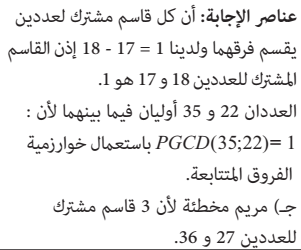 العددان الأوليان فيما بينها a و b عددان أوليان فيما بينهما معناه أن قاسمهما المشترك الأكبر يساوي 1PGCD( a ; b )= 1           مثال:   قواسم 14 هي:1،2،7،14          و قواسم 15 هي: 1،3،5،15       أي القاسم المشترك الأكبر ل 14 و 15 هو 1          نقول أن 14 و 15 أوليان فيما بينهما تقديم النشاطالعمل الفردي العمل الجماعيالمناقشةتقديم النشاطالعمل الفردي العمل الجماعيالمناقشةاكتشاف العددان الأوليان فيما بينهما باستعمال   PGCDاكتشاف طريقة اختزال كسر على شكل غير قابل للاختزالالبناءالتجريب                                           الحوصلة            الدعمنشاط : 8 ص 8 : اختزال كسر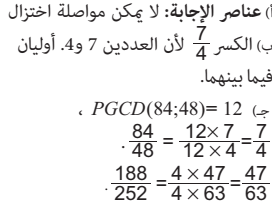 اختزل الكسر : a ،  b عددان طبيعيان غير معدومين الكسر   غير قابل للاختزال  يعنى أن العدد a   و bأوليان  فيما  بينهما  .مثال : أكمل الجدول:    اختزل الكسور :نشاط : 8 ص 8 : اختزال كسراختزل الكسر : a ،  b عددان طبيعيان غير معدومين الكسر   غير قابل للاختزال  يعنى أن العدد a   و bأوليان  فيما  بينهما  .مثال : أكمل الجدول:    اختزل الكسور :التصديقتدعيم المكتسباتالاستثمارالاستثمار35 ص 15      37 ص 15     38 ص 1535 ص 15      37 ص 15     38 ص 15المقطع : 01الأعداد الطبيعة و الأعداد الناطقة و الحساب على الجذورالمستوى04الوحدة : 04الجذور التربيعيةالمدة03الكفاءةيحل مشكلات متعلقة بالأعداد الناطقة و الجذورالوسائلالجماعية المألوفةالإرساءيمتلك خواص الأعداد الناطقة و الجذور و العمليات عليهاالمراجعالمنهاج + الكتاب المدرسي + المخططات السنويالتوظيفيوظف خواص الأعداد الناطقة و الجذور و العمليات عليهاالمراجعالمنهاج + الكتاب المدرسي + المخططات السنويالترسيخيستثمر المناسبات التي توفرها أنشطة القسم و الوضعيات لتطوير الكفاءة العرضية و ترسيخ القيم و المواقفالمنهاج + الكتاب المدرسي + المخططات السنويالمراحلالمراحلوضعيات و أنشطة التعلمالتسييرالمدةالتقويمالتهيئةالتهيئة1 , 2 , 3 , 4 ص 19مربع عدد العدد الذي مربعهإيجاد مربع عددالبناءالتجريبنشاط 1 ص 20: الجذر التربيعي لعدد موجب.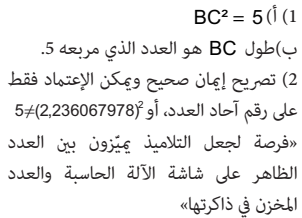 تقديم النشاطالعمل الفردي العمل الجماعيالمناقشةيعين القيمة المضبوطة أو المقربة لعدد موجب باستعمال الحاسبةالبناءالحوصلةالحوصلة: مربع عدد هو دائما عدد موجب.من أجل كل عدد موجب يوجد عددان متعاكسان مربع كل منهما   يساوي.مثال: مربع العددين و    = و  من أجل كل عدد موجب، يوجد عدد موجب مربعهنرمز لهو نكتب.يقرأ الجذر التربيعي ل أو جذر.مثال:       و  .التصديقتدعيم المكتسباتالبناءنشاط 2 ص 20 : العدد الناطق و العدد غير ناطقالعدد    تنتمي إلى الصنف الأولتم التصنيف حسب : هل هو مربع لعدد ناطق أم لا؟الحوصلة:    عدد ناطق موجبفي حالة  a مربعا لعدد ناطق يكون   عددا ناطقافي حالة  a ليس مربعا لعدد ناطق يكون   ليس عددا ناطقانشاط 2 ص 20 : العدد الناطق و العدد غير ناطقالعدد    تنتمي إلى الصنف الأولتم التصنيف حسب : هل هو مربع لعدد ناطق أم لا؟الحوصلة:    عدد ناطق موجبفي حالة  a مربعا لعدد ناطق يكون   عددا ناطقافي حالة  a ليس مربعا لعدد ناطق يكون   ليس عددا ناطقايميز بين العدد الناطق و العدد غير ناطقالمراحلالمراحلوضعيات و أنشطة التعلمالتسييرالمدةالتقويمالبناءالدعممثال :نعلم أن : إذن   دد ناطقنعلم أنه لا يوجد عدد مربعه 6 إذن  عدد غير ناطقيميز بين العدد الناطق و العدد غير ناطقالبناءالتجريبنشاط 3 ص 20 : المعادلات من الشكل : x2= a 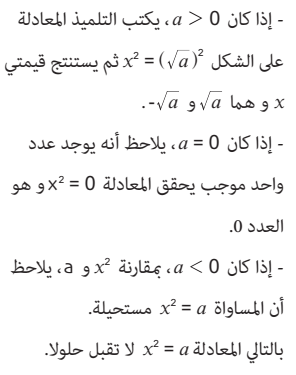 الحوصلة:   المعادلات من الشكل : x2= aإذا  a>0 فإن للمعدلة حلين هما :     و  -إذا  a=0 فإن للمعدلة حل واحد هو 0إذا  a<0 فالمعدلة ليس حلمثال : حل المعادلة : x2 = 25 للمعادلة حلين هما :    x = 5  أو  x =-5 الدعم :دوري الان 2 ص 23تقديم النشاطالعمل الفردي العمل الجماعيالمناقشةيكتشف حلول المعادلة x2= bالبناءالحوصلةنشاط 3 ص 20 : المعادلات من الشكل : x2= a الحوصلة:   المعادلات من الشكل : x2= aإذا  a>0 فإن للمعدلة حلين هما :     و  -إذا  a=0 فإن للمعدلة حل واحد هو 0إذا  a<0 فالمعدلة ليس حلمثال : حل المعادلة : x2 = 25 للمعادلة حلين هما :    x = 5  أو  x =-5 الدعم :دوري الان 2 ص 23        التصديقالمقطع : 01الأعداد الطبيعة و الأعداد الناطقة و الحساب على الجذورالمستوى04الوحدة : 05قواعد الحساب على الجذورالمدة03الكفاءةيحل مشكلات متعلقة بالأعداد الناطقة و الجذورالوسائلالجماعية المألوفةالإرساءيمتلك خواص الأعداد الناطقة و الجذور و العمليات عليهاالمراجعالمنهاج + الكتاب المدرسي + المخططات السنويالتوظيفيوظف خواص الأعداد الناطقة و الجذور و العمليات عليهاالمراجعالمنهاج + الكتاب المدرسي + المخططات السنويالترسيخيستثمر المناسبات التي توفرها أنشطة القسم و الوضعيات لتطوير الكفاءة العرضية و ترسيخ القيم و المواقفالمنهاج + الكتاب المدرسي + المخططات السنويالمراحلالمراحلوضعيات و أنشطة التعلمالتسييرالمدةالتقويمالتهيئةالتهيئةأحسب :           و     ماذا تلاحظ    و     ماذا تلاحظاستثمار حساب في ملاحظة خواص الجذور التربيعيةاستثمار حساب في ملاحظة خواص الجذور التربيعيةاستثمار حساب في ملاحظة خواص الجذور التربيعيةالبناءالتجريبنشاط 1 ص 20: العمليات على الجذور التربيعية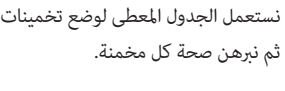 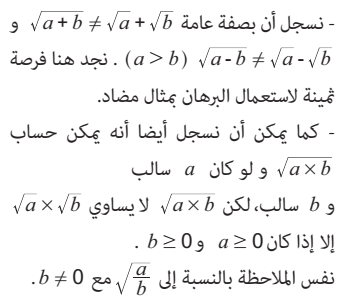 تقديم النشاطالعمل الفردي العمل الجماعيالمناقشةيعين القيمة المضبوطة أو المقربة لعدد موجب باستعمال الحاسبةالبناءالحوصلةالحوصلة: 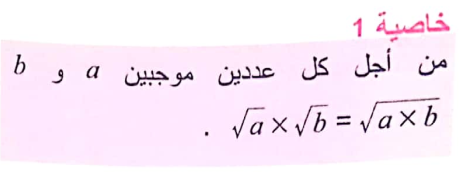 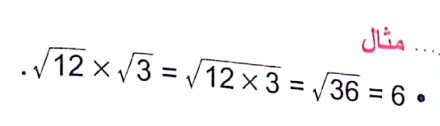 التصديقتدعيم المكتسباتالبناءالحوصلة: 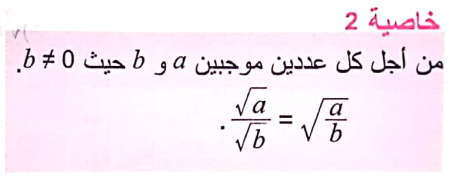 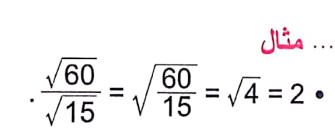 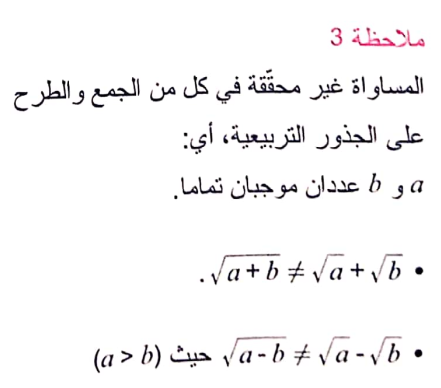 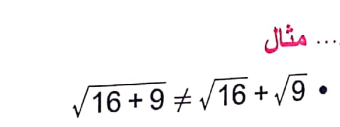 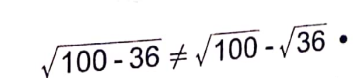 الحوصلة: يميز بين العدد الناطق و العدد غير ناطقالمراحلالمراحلوضعيات و أنشطة التعلمالتسييرالمدةالتقويمالبناءالدعم15 و 18 و 22 ص 26/27استثمار حساب في ملاحظة خواص الجذور التربيعيةاستثمار حساب في ملاحظة خواص الجذور التربيعيةالبناءالتجريبطرائق : توظيف خواص الجذور التربيعيةتمرين 1 ص 25 : 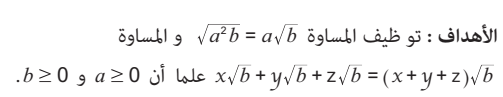 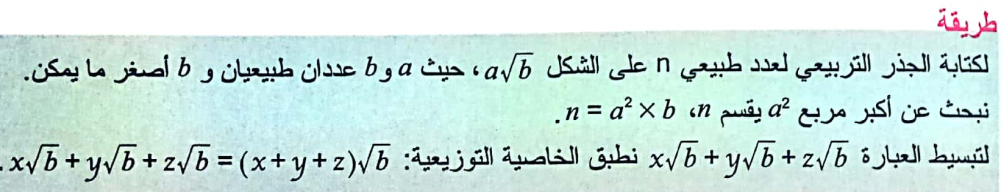 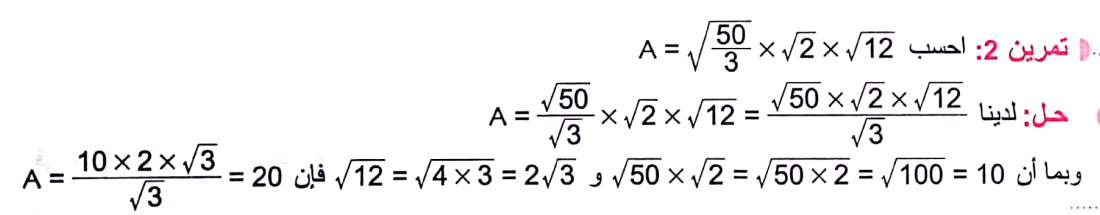 تمرين 2 ص 25 : 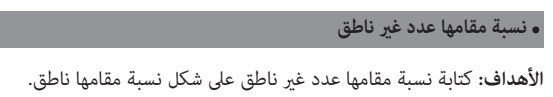 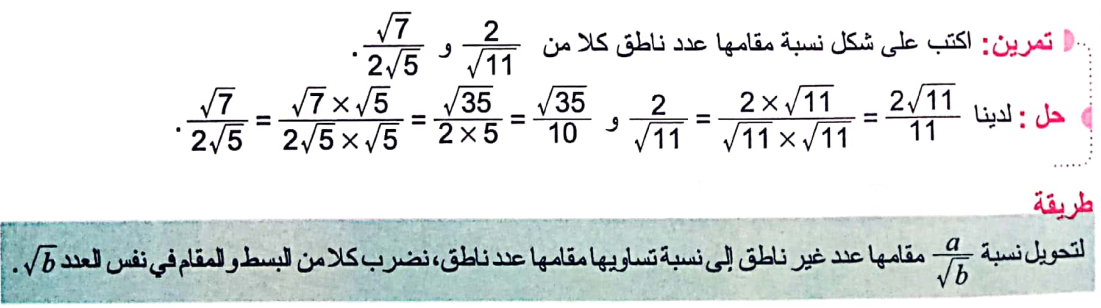 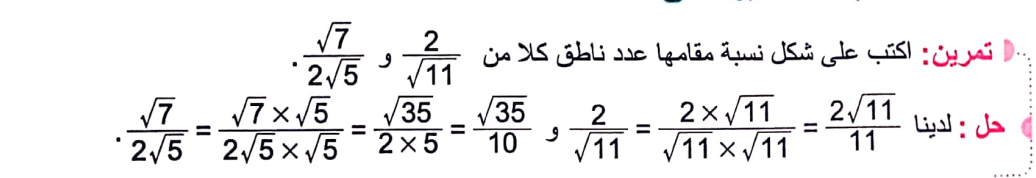 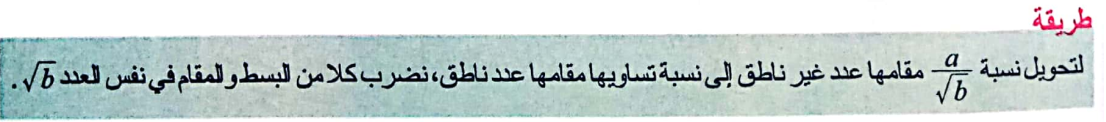 الدعم :دوري الان 1 و 2 ص 25طرائق : توظيف خواص الجذور التربيعيةتمرين 1 ص 25 : تمرين 2 ص 25 : الدعم :دوري الان 1 و 2 ص 25يكتشف خواص الجذور التربيعيةالبناءالحوصلةطرائق : توظيف خواص الجذور التربيعيةتمرين 1 ص 25 : تمرين 2 ص 25 : الدعم :دوري الان 1 و 2 ص 25طرائق : توظيف خواص الجذور التربيعيةتمرين 1 ص 25 : تمرين 2 ص 25 : الدعم :دوري الان 1 و 2 ص 25يستثمر خواص الجذور التربيعية في وضعيات بسيطةالمراحلالمراحلوضعيات و أنشطة التعلمالتسييرالمدةالتقويمالاستثمارحل التمارين 26 / 29 / 30 ص 27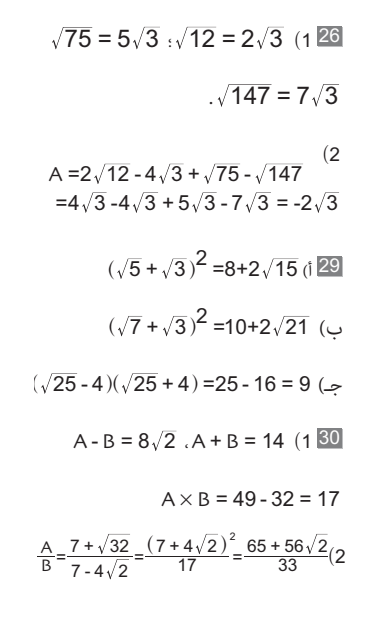 حل التمارين 26 / 29 / 30 ص 27حل التمارين 26 / 29 / 30 ص 27حل التمارين 26 / 29 / 30 ص 27تدعيم المكتسبات